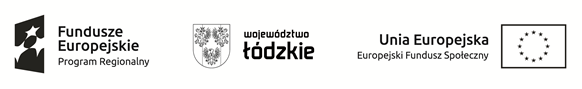 Dane uczestników indywidualnychLp.Poniżej wpisać informacje dotyczące uczestnika projektu lub zaznaczyć we właściwym miejscu [ X ]1KrajPOLSKA2Rodzaj uczestnikaINDYWIDUALNY3Nazwa instytucji---------------------4Imię5Nazwisko6PESEL7Płeć kobieta [      ]                       mężczyzna   [      ]8Wiek w chwili przystępowania do projektu9Wykształcenie10Województwo ŁÓDZKIE11Powiat12Gmina13Miejscowość14Ulica15Nr budynku16Nr lokalu17Kod pocztowy18Obszar wg stopnia urbanizacji (DEGURBA)miejski  [     ]                              wiejski [     ]19Telefon kontaktowy20Adres e-mail21Status osoby na rynku pracy w chwili przystąpienia do projektu[   ] osoba bezrobotna zarejestrowana w ewidencji urzędów pracy[  ] osoba długotrwale bezrobotna zarejestrowana w ewidencji urzędów pracy[   ] osoba bezrobotna niezarejestrowana w ewidencji urzędów pracy[   ]     osoba bierna zawodowo[   ]     rolnik[   ]     osoba pracująca- wykonywany zawód:………………………………………………………………- zatrudniony w (dokładna nazwa):………………………………………………………………23Osoba należąca do mniejszości narodowej lub etnicznej, migrant, osoba obcego pochodzenia     Tak [    ]                                                    Nie [    ]24Osoba bezdomna lub dotknięta wykluczeniem z dostępu do mieszkań     Tak [    ]                                                    Nie [     ]   25Osoba z niepełnosprawnościami26Osoba w innej niekorzystnej sytuacji społecznej (innej niż wymienione powyżej)     Tak [    ]                                                  Nie [    ]Jeżeli tak, prosimy o opis:………………………………………………………………Oświadczam, że podane dane są zgodne ze stanem faktycznym:Podpis:  ……………………………………………………………………………………………………………………………………Oświadczam, że podane dane są zgodne ze stanem faktycznym:Podpis:  ……………………………………………………………………………………………………………………………………Oświadczam, że podane dane są zgodne ze stanem faktycznym:Podpis:  ……………………………………………………………………………………………………………………………………Proszę nie wypełniać poniższych komórek – wypełniają je pracownicy projektuProszę nie wypełniać poniższych komórek – wypełniają je pracownicy projektuProszę nie wypełniać poniższych komórek – wypełniają je pracownicy projektu27Data rozpoczęcia udziału w projekcie28Data zakończenia udziału w projekcie29Sytuacja osoby w momencie zakończenia udziału w projekcie :30Data założenia działalności gospodarczej------------31PKD założonej działalności gospodarczej--------32Kwota przyznanych środków na założenie działalności gospodarczej---------33Przynależność do grupy docelowej zgodnie ze Szczegółowym Opisem Osi Priorytetowych Regionalnego Programu Operacyjnego Województwa Łódzkiego na lata 2014-2020/zatwierdzonym do realizacji wnioskiem o dofinansowanie projektu TAK34Zakończenie udziału osoby w projekcie zgodnie z zaplanowaną dla niej ścieżką uczestnictwa 35Rodzaj przyznanego wsparcia